  Wyniki  konkursu  na  anagram ze  słowa -  konstytucja  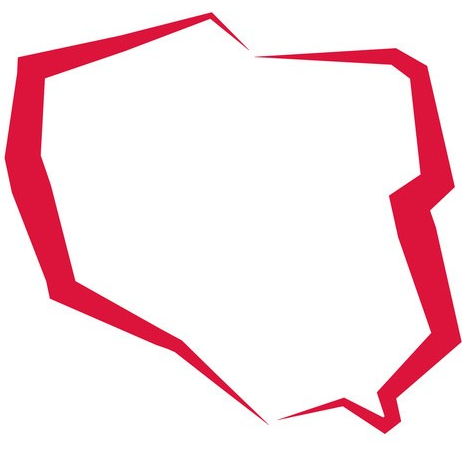 Dziękujemy  za  udział  w  konkursie . Mamy nadzieję   , że  dobrze  się   bawiliście . WYNIKI  konkursu :1 MIEJSCE  - DOMINIKA  GOŻDZIK   klasa  IV WYRÓŻNIENIE  -  ANITA  MICHALAK   KL. IIBNAGRODY  DLA  TYCH  UCZENNIC  TO  KSIĄŻKI . SĄ  ONE   DO  ODEBRANIA                    W  SZKOLE  OD  DN. 12.  MAJA 2020  /LUB  PO  POWROCIE  DO  SZKOŁY /Gratulujemy  !!Wychowawcy  świetlicy 